①「図 １」の画像を、「図 ２」に様なひし形に入れようと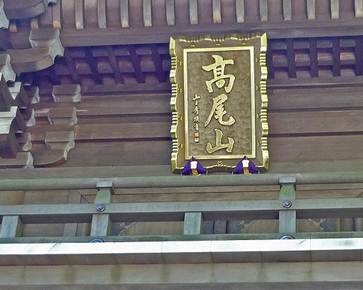 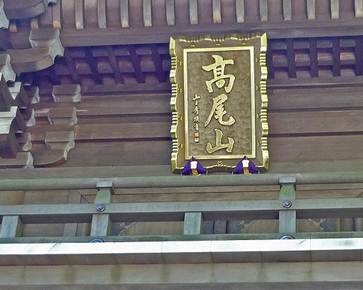 　思い、「図 ２」を選び～書式～図形の塗りつぶし で塗り　つぶすと、「図 3」の様に「額 高尾山」が右の上の方に来　てしまいます。　これは、「図４」の様に、ひし形の中心に、図形の中心が来る為です。②これを「図6」の様に、ひし形の中心に持って来る為には、　まず「図1」を選び、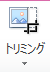 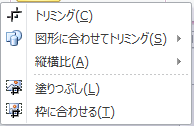 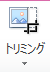 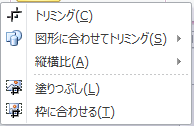 ③書式から　　　　　トリミングの下の▼をクリックする　　　　　　　　　下部の「 図形に合わせてトリミング」を　　　　　　　　　　　　　　　　　クリックする④図形一式が出る～今回の ひし形 を選ぶと、同じ様に図３の様な形になるので、再度トリミング～「枠に合わせる」をクリックする　⑤図5のように変わるので、今度は画像の方を動かせるので好きな位置に持って来る。　　終わり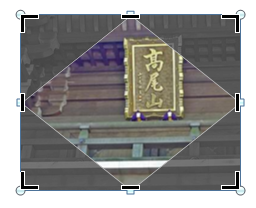 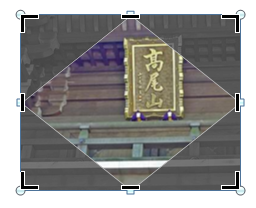 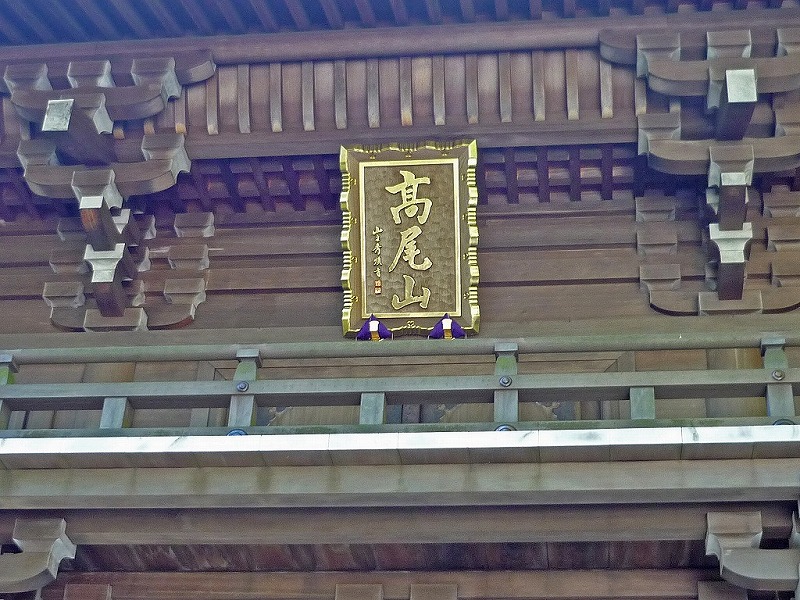 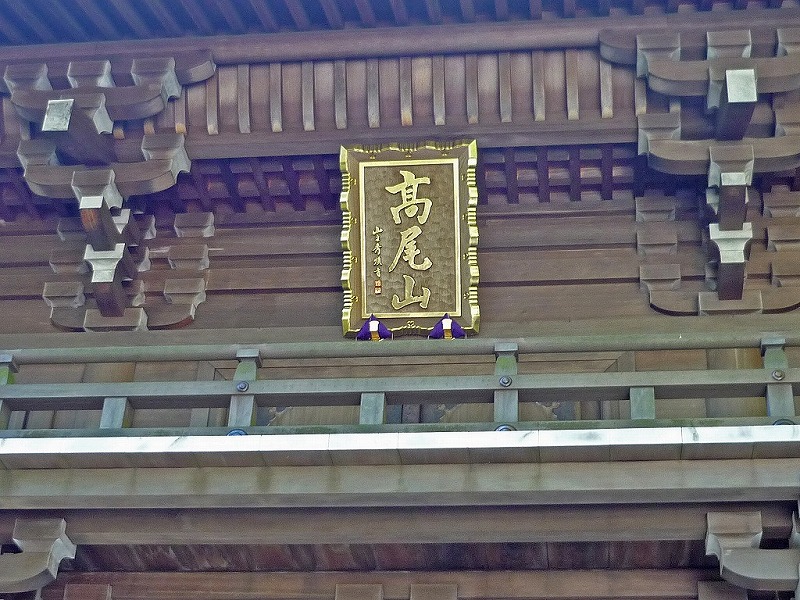 